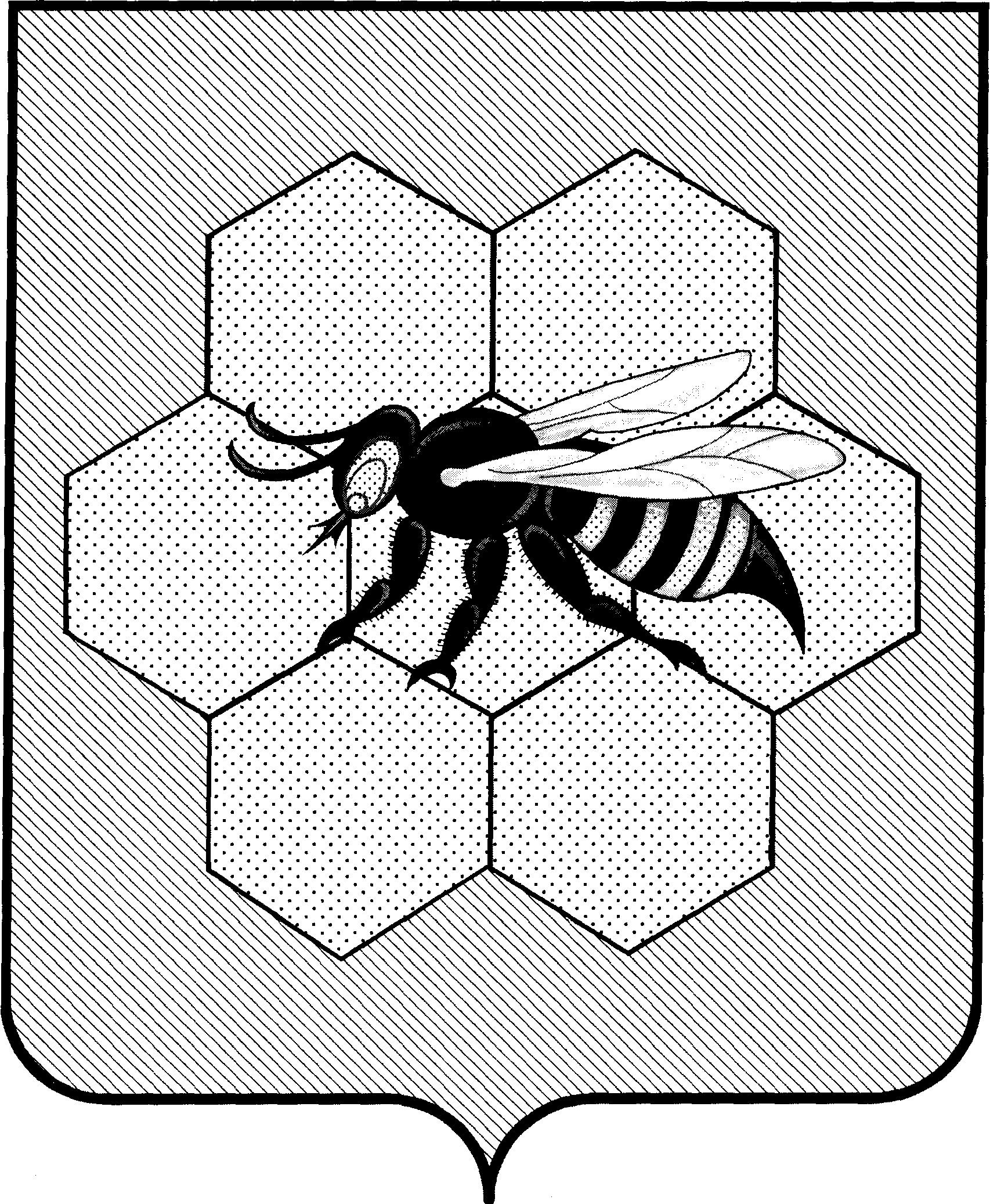 администрацияСельского поселенияПестравкаМуниципального районаПестравский           Самарской области,446160, с. Пестравка, ул.50 лет Октября, 40Телефон: 2-13-44, 2-19-44; Факс: 2-13-44sppestravka@yandex.ru    ПОстановление            От_15.11.2021 г_ №_253_В соответствии с пунктом 3.2 статьи 160.1 и пунктом 4 статьи 160.2 Бюджетного кодекса Российской Федерации, постановлением Правительства Российской Федерации от 16.09.2021 N 1569 «Об утверждении общих требований к закреплению за органами государственной власти (государственными органами) субъекта Российской Федерации, органами управления территориальными фондами обязательного медицинского страхования, органами местного самоуправления, органами местной администрации полномочий главного администратора доходов бюджета и к утверждению перечня главных администраторов доходов бюджета субъекта Российской Федерации, бюджета территориального фонда обязательного медицинского страхования, местного бюджета», руководствуясь статьями 38, 44 Устава  сельского поселения  Пестравка  муниципального района Пестравский Самарской области, администрация сельского поселения Пестравка муниципального района Пестравский Самарской области ПОСТАНОВЛЯЕТ: 1. Утвердить Перечень главных администраторов доходов бюджета сельского поселения Пестравка муниципального района Пестравский Самарской области согласно Приложению № 1 к настоящему постановлению. 2. Утвердить Перечень главных администраторов источников финансирования дефицита бюджета сельского поселения Пестравка муниципального района Пестравский Самарской области согласно Приложению № 2 к настоящему постановлению.3. Опубликовать настоящее постановление в районной газете «Степь» 4. Контроль исполнения настоящего постановления возложить на Главу сельского поселения Пестравка     Плеванюк С.С.Глава сельского поселенияПестравка                                                                                             С.С. Плеванюк.Стрельникова Л.В. 8 846 74 2 14 32Об утверждении Перечня главных администраторов доходов бюджета сельского поселения Пестравка муниципального района Пестравский Самарской области, Перечня главных администраторов источников финансирования дефицита бюджета сельского поселения Пестравка муниципального района Пестравский Самарской области